Администрация (исполнительно-распорядительный орган)муниципального района «Ферзиковский район»Калужской областиПОСТАНОВЛЕНИЕот  14  февраля 2023 года                                                                                            №  51 п. ФерзиковоО внесении изменений в Постановление администрации (исполнительно-распорядительного органа) муниципального района «Ферзиковский район» от 19 октября 2022 года №523 «Об утверждении муниципальной программы муниципального района «Ферзиковский район» «Управление имущественным комплексом и земельными ресурсами на территории муниципального района «Ферзиковский район» В соответствии с Постановлением администрации (исполнительно-распорядительного органа) муниципального района «Ферзиковский район» от 01 августа 2013 года №336 «Об утверждении Порядка разработки, формирования и реализации муниципальных программ муниципального района «Ферзиковский район», Уставом муниципального района «Ферзиковский район», администрация (исполнительно-распорядительный орган) муниципального района «Ферзиковский район» ПОСТАНОВЛЯЕТ:Внести в Постановление администрации (исполнительно-распорядительного органа) муниципального района «Ферзиковский район» от 19 октября 2022 года № 523 «Об утверждении муниципальной программы муниципального района «Ферзиковский район» «Управление имущественным комплексом и земельными ресурсами на территории муниципального района «Ферзиковский район» (далее по тексту – Постановление), следующие изменения:Строку 8 «Объемы финансирования муниципальной программы» Паспорта Программы изложить в новой редакции (Приложение №1). Таблицу раздела 4 «Объем финансовых ресурсов, необходимых для реализации муниципальной программы» приложения к Постановлению изложить в новой редакции (Приложение №2).2. Настоящее Постановление вступает в силу после официального опубликования и подлежит размещению на официальном  сайте муниципального района «Ферзиковский район».Глава администрации муниципального района«Ферзиковский район»                                            		                   А.С. ВолковПриложение№1к Постановлению администрации(исполнительно-распорядительного органа)муниципального района Ферзиковский район»        от «14» февраля 2023 года № 51Приложение№2к Постановлению администрации(исполнительно-распорядительного органа)муниципального района Ферзиковский район»        от «14» февраля 2023 года № 518Объемы         
финансирова-ния муниципальной программы за счет бюджетных ассигнований
Источник     
финансирования и    направления    
расходов    Всего,  
тыс. рублей      В том числе по годам (тыс. рублей)        В том числе по годам (тыс. рублей)        В том числе по годам (тыс. рублей)        В том числе по годам (тыс. рублей)        В том числе по годам (тыс. рублей)        В том числе по годам (тыс. рублей)    8Объемы         
финансирова-ния муниципальной программы за счет бюджетных ассигнований
Источник     
финансирования и    направления    
расходов    Всего,  
тыс. рублей  2023 год2024 год2025 год2026 год2027 год2028 год8Объемы         
финансирова-ния муниципальной программы за счет бюджетных ассигнований
Всего 57 366, 9249 510,1848 867,26314931,6798 019,2668 019,2668 019,2668Объемы         
финансирова-ния муниципальной программы за счет бюджетных ассигнований
Бюджет муниципального района «Ферзиковский район»49 181,6458 066,145 8 166,5578 891,145 8 019,2668 019,2668 019,2668Объемы         
финансирова-ния муниципальной программы за счет бюджетных ассигнований
Бюджет Калужс-кой области8 185,2791444,039700,7066040,5340,00,00,0Наименование показателяВсего Значения по годам реализации программы:Значения по годам реализации программы:Значения по годам реализации программы:Значения по годам реализации программы:Значения по годам реализации программы:Значения по годам реализации программы:Наименование показателяВсего 2023 год 2024 год 2025 год 2026 год 2027 год2028 годОбъем финансовых ресурсов, всего (тыс. руб.)57 366, 9249 510,1848 867,26314931,6798 019,2668 019,2668 019,266по источникам финансирования-средства местного бюджета, итого (руб.)49 181,6458 066,145 8 166,5578 891,145 8 019,2668 019,2668 019,266-средства областного бюджета, итого (руб.)8 185,2791444,039700,7066040,5340,00,00,0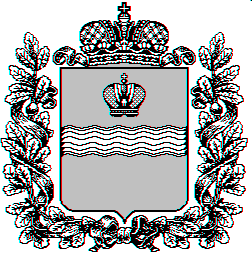 